муниципальное общеобразовательное учреждение Нагорьевская средняя школаИсследовательская работа на тему: «Последствия Гражданской войны в России»Выполнил работу:  ученик 10 классаРуководитель:Афанасьева Ксения Александровна, учитель английского языкас. Нагорье 2023Оглавление                                    Введение XX век – время страшных войн: Первая мировая война, Гражданская война, Великая Отечественная война, Афганская и Чеченская войны. Но самой страшной являлась та война, в которой друг против друга воевали близкие друг другу люди – братья, родители и дети, односельчане, жители одного государства. В истории нашего государства была такая война. Это гражданская война 1918 – 1920-х гг., которая началась меньше, чем через год после революции 1917 года. Гражданская война для нашей страны является одним из самых трагических и в тоже время героических событий отечественной истории, в изучении которого до сих пор не поставлена последняя точка. В те тяжёлые времена великое противостояние красных и белых прошло по судьбе каждого гражданина.Цель работы: исследование конфликта и его последующего влияния на страну. Задачи: рассмотреть причины и суть Российской Гражданской войныпроанализировать цели сторон конфликтанайти причины победы красныхдать оценку итогам и последствиям гражданской войны Гипотеза: Гражданская война негативно повлияла на общественную и политическую жизнь в РоссииЧасть 11.1 Теоретическая частьГражданская война в России (1917—1922/1923) — цепь вооружённых конфликтов между различными политическими, этническими и социальными группами на территории бывшей Российской империи.Из наиболее важных причин Гражданской войны в современной историографии принято выделять сохранявшиеся в России и после Февральской революции социальные, политические и национально-этнические противоречия. Прежде всего, к октябрю 1917 года оставались нерешёнными такие насущные вопросы, как вопрос окончания войны и аграрный вопрос [1].1.2 Причины и предпосылкиПролетарская революция рассматривалась лидерами большевиков как «разрыв гражданского мира» и в этом смысле приравнивалась к гражданской войне. Готовность лидеров большевиков инициировать гражданскую войну подтверждает ленинский тезис 1914 года, оформленный позднее в статью для социал-демократической печати: «Превратим империалистическую войну в гражданскую!». В 1917 году этот тезис претерпел кардинальные изменения и, как отмечает доктор исторических наук Б. И. Колоницкий, Ленин снял лозунг о гражданской войне, однако, как пишет историк, культурно и психологически большевики и после снятия данного тезиса готовы были начать гражданскую войну ради превращения мировой войны в мировую революцию. Стремление большевиков любыми средствами, прежде всего насильственными, удержаться у власти, установить диктатуру партии и строить новое общество исходя из своих теоретических установок сделало гражданскую войну неизбежной. 27 февраля 1917 года одновременно были образованы Временный комитет Государственной думы и Петроградский совет рабочих и солдатских депутатов. 1 марта Петросоветом был издан Приказ №1, отменивший единоначалие в армии и передавший право распоряжаться оружием выборным солдатским комитетам.2 марта император Николай II отрёкся от престола в пользу сына, затем в пользу брата Михаила. Михаил Александрович отказался от занятия престола, предоставив право решать дальнейшую судьбу России Учредительному собранию. 2 марта исполком Петроградского совета заключил с Временным комитетом Государственной думы соглашение об образовании Временного правительства, одной из задач которого было управление страной вплоть до созыва Учредительного собрания. На смену распущенному 10 марта Департаменту полиции с 17 апреля началось формирование рабочей милиции (Красной гвардии) при местных советах. С мая 1917 года на Юго-Западном фронте командующим 8-й ударной армией генералом Корниловым Л. Г. начинается формирование добровольческих частей («корниловцы», «ударники».)В период до августа 1917 года состав Временного правительства всё более изменялся в сторону увеличения числа социалистов: в апреле, после направления Временным правительством ноты правительствам Антанты  о верности России своим союзническим обязательствам и намерении продолжать войну до победного конца и в июне,   после неудачного наступления на юго-западном фронте. После признания Временным правительством автономии Украины кадеты в знак протеста вышли из состава правительства. После подавления вооружённого восстания в Петрограде 4 июля 1917 года состав правительства был вновь изменён, министром-председателем впервые стал представитель левых Керенский А. Ф., который запретил партию большевиков и пошёл на уступки правым, восстановив смертную казнь на фронте. Новый главнокомандующий генерал от инфантерии Л. Г. Корнилов требовал также и восстановления смертной казни в тылу.27 августа Керенский распустил кабинет и самочинно присвоил себе «диктаторские полномочия», единолично отстранил генерала Корнилова от должности, потребовал отмены движения на Петроград ранее им же отправленного конного корпуса генерала Крымова и назначил себя Верховным главнокомандующим. Керенский прекратил преследование большевиков и обратился за помощью к Советам. Кадеты в знак протеста вышли из состава правительства.На протяжении двух месяцев с подавления Корниловского выступления и заключения его основных участников в Быховскую тюрьму численность и влияние большевиков неуклонно росли. Советы крупных промышленных центров страны, советы Балтийского флота, а также Северного и Западного фронтов перешли под контроль большевиков [5].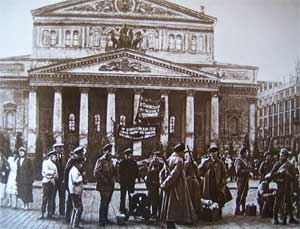 Часть 22.1 Стороны конфликта и их целиВ этом раздираемом Россию конфликте по оценкам историков участвовало не менее 6 противоборствующих сторон. Среди них выделяют основные силы (красные и белые) и второстепенные.2.1.1 Красная армияПервой стороной по праву победителя можно назвать «красных». Само по себе красное движение не было совсем уж однородным, однако из всех воюющих сторон именно данный признак — относительная однородность — была присуща им в наибольшей степени. Красная армия представляла интересы легитимной на тот момент власти, а именно государственных структур, сложившихся после Октябрьской революции 1917 г. Называть указанную власть «большевистской» не вполне верно, т.к. на тот момент большевики и левые эсеры выступали, по сути, единым фронтом. При желании можно найти значительное количество левых эсеров как на руководящих должностях в государственном аппарате, так и на командных (и рядовых) должностях в Красной армии. Возвращаясь к красным как стороне, можно сказать, что именно их сплоченность, отсутствие серьезных внутренних противоречий, единый стратегический взгляд и легитимность (и, как следствие, возможность проведения массовых призывов) в конечном итоге и принесли им победу [2].2.1.2 Белая армияВторой стороной конфликта можно с уверенностью назвать то, что получило название «белых». На самом деле, Белая гвардия как таковая, в отличие от красных, не была однородным движением. Все помнят сцену из кинофильма «Неуловимые мстители», когда один из героев произносит в ресторане, наполненном представителями Белого движения, заявление монархического толка? Сразу после этого заявления в ресторане начинается потасовка, вызванная различием политических взглядов публики. Раздаются возгласы «Да здравствует Учредительное собрание!», «Да здравствует Свободная Республика!» и т.д. У Белого движения реально не было единой политической программы и каких-либо долгосрочных целей, а объединяющей идеей выступала идея военного поражения красных. Есть мнение, что в случае (маловероятном) военной победы белых в том виде, в каком они этого хотели (т.е. свержение правительства Ленина), Гражданская война продолжалась бы еще не один десяток лет, ибо любители и ценители «вальсов Шуберта и хрустов французской булки» немедленно вцепились бы в глотку «справедливоискателям» с их идеей Учредительного собрания, которые, в свою очередь, с удовольствием бы «пощекотали штыками» сторонников военной диктатуры а ля Колчакъ, у которых на французские булки под Шуберта была политическая аллергия [1].2.1.3 ЗелёноармейцыТретьей стороной конфликта, о которой сейчас помнят лишь специалисты и немногие энтузиасты темы, является та сила, для которой война, особенно гражданская, является настоящей питательной средой. Имеются в виду «крысы войны» — различные бандформирования, весь смысл деятельности которых сводится по сути к вооруженному грабежу мирного населения. Что характерно, в ту войну этих «крыс» развелось столько, что они даже получили свой цвет, как и две основные стороны. Так как основная часть этих «крыс» была армейскими дезертирами (носившими форму), а основным местом их обитания — обширные леса, их назвали «зелеными». Обычно зеленые не имели никакой идеологии, кроме лозунга об «экспроприации экспроприированного» (а зачастую — просто экспроприации всего, до чего можно дотянуться), исключение составляет лишь махновское движение, придавшее своей деятельности идеологическую основу анархизма. Известны случаи сотрудничества зеленых с другими сторонами — как с красными (к середине 1919 года вооруженные силы Советской Республики имели название «Рабоче-крестьянская Красно-Зеленая армия»), так и с белыми. Стоит опять упомянуть батьку Махно с известной фразой «Бей белых, пока не покраснеют, бей красных, пока не почернеют». У Махно был флаг ЧЕРНОГО цвета, несмотря на принадлежность оного персонажа к зеленому движению. Помимо Махно, при желании можно вспомнить с десяток полевых командиров зеленых. Что характерно, большинство из них активно действовало на Украине, и нигде более [2].2.1.4 Интервенты – АнтантаВеликобритания, Франция и Италия приняли решение о поддержке антибольшевистских сил, Черчилль призвал «задушить большевизм в колыбели». 27 ноября совещание глав правительств этих стран признало закавказские правительства. 22 декабря конференция представителей стран Антанты в Париже признала необходимым поддерживать связь с антибольшевистскими правительствами Украины, казачьих областей, Сибири, Кавказа и Финляндии и открыть им кредиты. 23 декабря было заключено англо-французское соглашение о разделе сфер будущих военных действий в России: в зону Великобритании вошли Кавказ и казачьи области, в зону Франции — Бессарабия, Украина и Крым; Сибирь и Дальний Восток рассматривались как сфера интересов США и Японии.Антанта заявила о непризнании Брестского мира, пытаясь вести переговоры с большевиками о возобновлении военных действий против Германии. 6 марта немногочисленный английский десант, две роты морских пехотинцев, высадился в Мурманске для предотвращения захвата немцами огромного количества военных грузов, поставленных союзниками в Россию, но никаких враждебных действий против советской власти не предпринял (до 30 июня).В ночь на 2 августа 1918 организация капитана 2-го ранга Чаплина (около 500 человек) свергла советскую власть в Архангельске, 1-тысячный красный гарнизон разбежался без единого выстрела. Власть в городе перешла к местному самоуправлению и началось создание Северной армии. Затем в Архангельске высадился 2-тысячный английский десант. Членами Верховного управления Северной области Чаплин был назначен «командующим всеми морскими и сухопутными вооружёнными силами Верховного управления Северной области». Вооружённые силы в это время состояли из 5 рот, эскадрона и артиллерийской батареи. Части были сформированы из добровольцев. Местное крестьянство предпочитало занимать нейтральную позицию, и надежд на мобилизацию было мало. Мобилизация в Мурманском крае также не имела успеха [2].2.1.5 Интервенты – Центральные державы20 ноября (3 декабря) 1917 в Брест-Литовске советским правительством было заключено сепаратное соглашение о перемирии с Германией и её союзниками. 9 (22) декабря начались переговоры о мире. 27 декабря 1917 года (9 января 1918 года) советской делегации были переданы предложения, предусматривавшие значительные территориальные уступки. Германия, тем самым, претендовала на обширные территории России, имевшие большие запасы продовольствия и материальных ресурсов. В большевистском руководстве произошёл раскол. Ленин категорически выступал за удовлетворение всех требований Германии. Троцкий предлагал затягивать переговоры. Левые эсеры и некоторые большевики предлагали не заключать мир и продолжать войну с немцами, что не только вело к конфронтации с Германией, но и подрывало позиции большевиков внутри России, поскольку их популярность в солдатских массах строилась на обещании выхода из войны. 28 января (10 февраля) 1918 советская делегация с лозунгом «войну прекращаем, но мира не подписываем» прервала переговоры. В ответ 18 февраля германские войска начали наступление по всей линии фронта. Одновременно германо-австрийская сторона ужесточила условия мира. 3 марта был подписан Брестский мирный договор, по которому Россия теряла около 1 млн кв. км (включая Украину) и обязывалась демобилизовать армию и флот, передать Германии корабли и инфраструктуру Черноморского флота, выплатить контрибуцию в размере 6 млрд марок, признать независимость Украины, Белоруссии, Литвы, Латвии, Эстонии и Финляндии. Четвёртый Чрезвычайный съезд Советов, контролируемый большевиками, несмотря на сопротивление «левых коммунистов» и левых эсеров, расценивавших заключение мира как предательство интересов «мировой революции» и национальных интересов, ввиду полной неспособности советизированной старой армии и Красной Армии противостоять даже ограниченному наступлению германских войск и необходимости в передышке для укрепления большевистского режима 15 марта 1918 ратифицировал Брестский мирный договор.К апрелю 1918 года с помощью немецких войск местное правительство восстановило контроль над всей территорией Финляндии. Немецкая армия беспрепятственно заняла Прибалтику и ликвидировала там советскую власть.Белорусская Рада совместно с корпусом польских легионеров Довбор-Мусницкого в ночь с 19 на 20 февраля 1918 года заняла Минск и открыла его для немецких войск. С разрешения немецкого командования Белорусская Рада создала Правительство Белорусской Народной Республики во главе с Р. Скирмунтом и в марте 1918 г., аннулировав декреты советской власти, объявила об отделении Беларуси от России (до ноября 1918 года).Правительство Центральной рады на Украине, не оправдавшее надежд оккупантов, было разогнано, на его месте 29 апреля было сформировано новое правительство во главе с гетманом Скоропадским.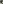 Румыния, вступившая в первую мировую войну на стороне Антанты и вынужденная отвести свои войска под защиту русской армии в 1916 году, оказалась перед необходимостью подписать с Центральными державами сепаратный мирный договор в мае 1918 года, однако, осенью 1918 года после победы Антанты на Балканах смогла войти в число победителей и увеличить свою территорию за счёт Австро-Венгрии и Болгарии.В Донскую область вошли германские войска и 1 мая 1918 заняли Таганрог, а 8 мая — Ростов. Краснов заключил союз с немцами.Турецкие и германские войска вторглись в Закавказье. Закавказская Демократическая Федеративная Республика прекратила своё существование, разделившись на три части. 4 июня 1918 года Грузия заключила мир с Турцией [1].2.1.6 Национальные движенияОдна из важных линий Гражданской войны – национальные движения, а именно: борьба за обретение самостоятельной государственности и отделение от России. Наиболее ярко это проявилось на Украине. В Киеве после Февральской революции, в марте 1917 г., была создана Центральная Рада, отражавшая украинскую национальную идею. В январе 1918 г. она вступила в соглашение с австро-немецким командованием и провозгласила независимость. Затем власть при поддержке немцев перешла к гетману П.П. Скоропадскому (апрель—декабрь 1918 г.). В ноябре 1918 г. на Украине возникла Директория, которую возглавил С.В. Петлюра. В январе 1919 г. Директория объявила войну Советской России. Но С.В. Петлюре пришлось противостоять и Красной Армии, и армии Деникина, которая боролась за единую и неделимую Россию. В октябре 1919 г. армия «белых» разгромила петлюровцев, но потерпела поражение в наступлении на большевистскую Москву.На других территориях бывшей Российской империи национальные движения были успешнее (в Польше, Финляндии, Прибалтике и др.) [1].2.2 Причины победы большевиковПричины поражения антибольшевистских элементов в Гражданской войне обсуждались историками многие десятилетия. В целом очевидно, что главной причиной стала политическая и географическая разрозненность и разобщённость белых и неспособность руководителей белого движения объединить под своими знамёнами всех недовольных большевизмом. Многочисленные национальные и региональные правительства не имели возможности бороться с большевиками в одиночку и они также не могли создать прочного единого антибольшевистского фронта из-за взаимных территориальных и политических претензий и противоречий. Большинство населения России составляло крестьянство, не желавшее оставлять свои земли и служить ни в каких армиях: ни у красных, ни у белых, и несмотря на ненависть к большевикам, предпочитавшее бороться с ними собственными силами, исходя из своих сиюминутных интересов, отчего подавление многочисленных крестьянских восстаний и выступлений не представляло стратегических проблем для большевиков. В то же время большевики часто имели поддержку среди деревенской бедноты, которая положительно воспринимала идею «классовой борьбы» с более зажиточными соседями. Наличие «зелёных» и «чёрных» шаек и движений, которые, возникнув в тылу у белых, отвлекали значительные силы с фронта и разоряли население, приводило, в глазах населения, к стиранию разницы между пребыванием под красными или белыми, и в целом деморализовывало белые армии. Деникинское правительство не успело полностью осуществить разработанную им земельную реформу, в основу которой должно было лечь укрепление мелких и средних хозяйств за счёт казенных и помещичьих земель. Действовал временный колчаковский закон, предписывающий, до Учредительного Собрания, сохранение земли за теми владельцами, в чьих руках она фактически находилась. Насильственный захват прежними владельцами своих земель резко пресекался. Тем не менее подобные инциденты всё же происходили, что в совокупности с неизбежными в любой войне грабежами в прифронтовой зоне давали пищу пропаганде красных и отталкивали крестьянство от лагеря белых.Союзники белых из числа стран Антанты также не имели единой цели и, несмотря на интервенцию в некоторых портовых городах, не предоставляли белым достаточного количества военного имущества для ведения успешных военных операций, не говоря уже о какой-нибудь серьёзной поддержке силами своих войск. В своих воспоминаниях Врангель описывает ситуацию, сложившуюся на юге России в 1920 году [4].Часть 33.1 Итоги Российской Гражданской войныК 1921 Россия буквально лежала в руинах. От бывшей Российской империи отошли территории Польши, Финляндии, Латвии, Эстонии, Литвы, Западной Украины, Белоруссии, Карской области (в Армении) и Бессарабии. По подсчётам специалистов, численность населения на оставшихся территориях едва дотягивала до 135 миллионов человек. Потери на этих территориях в результате войн, эпидемий, эмиграции, сокращения рождаемости составили с 1914 г. не менее 25  миллионов человек.Во время военных действий особенно пострадали Донбасс, Бакинский нефтяной район, Урал и Сибирь, были разрушены многие шахты и рудники. Из-за нехватки топлива и сырья останавливались заводы. Рабочие были вынуждены покидать города и уезжать в деревню. В общем, уровень промышленности сократился в 5 раз. Оборудование давно не обновлялось. Металлургия производила столько металла, сколько его выплавляли при Петре I.Сельское производство сократилось на 40 %. Почти вся имперская интеллигенция была уничтожена. Оставшиеся в срочном порядке эмигрировали, чтобы избежать этой участи. В ходе Гражданской войны от голода, болезней, террора и в боях погибло (по различным данным) от 8 до 13 млн человек, в том числе около 1 млн бойцов Красной Армии. Эмигрировало из страны до 2 млн человек. Резко увеличилось число беспризорных детей после Первой мировой войны и Гражданской войны. По одним данным в 1921 году в России насчитывалось 4,5 млн беспризорников, по другим — в 1922 году было 7 млн беспризорников. Ущерб народному хозяйству составил около 50 млрд золотых руб., промышленное производство упало до 4—20 % от уровня 1913 [5].ЗаключениеГражданская война серьёзно повлияла на Россию и её дальнейшее развитие. Конфликт привёл к множественным смертям не только среди солдат и мобилизованных, но и среди мирного населения. Последующие репрессии, политические убийства и нападки на противников и, в отдельных случаях противников большевиков. Красная армия победила и создала первое советское социалистическое государство, но ценой большой крови и слёз миллионов людей. многие дети остались без родителей, братьев и сестёр а кто-то и вовсе без каких-либо родственников.Мы убедились, что основной причиной гражданской войны, стал захват власти большевиками; она была не полем классовых битв, а спором о путях дальнейшего развития страны. Установлено, что народные массы готовы были пойти за любой политической силой, твердо обещавший мир и землю.  Победа красных в войне ещё не означала автоматической поддержки всем населением большевистской альтернативы будущего устройства России.      Каждая  сторона в этой братоубийственной войне считала себя абсолютно правой. Белые претендовали на роль представителей общенационального дела, воевали и умирали за великую Россию и её интересы, как они их понимали. В свою очередь и без основания большевики были убеждены, что являются выразителями интересов всех трудящихся, борцами против угнетения и эксплуатации, за скорое и окончательное  освобождение не только собственного народа, но и всего мира. Этот вывод можно оспорить. Но вот второй вывод едва ли: если история чему – либо способна научить потомков, то главный урок гражданской войны, состоит  в отказе от насаждения нетерпимости, от сталкивания различных слоёв общества, от насилия и произвола как метода государственного строительства, как способа    «осчастливить народ».  Этот урок должны помнить сегодняшние политики в нашей стране,  создавая правовое государство и гражданское общество. Список использованных источников1. Гражданская война в России [Электронный ресурс]  //  Энциклопедия  России.     URL - https://encyclopaedia-russia.ru/article/grazhdanskaya-vojna-v-rossii/ (дата обращения: 25.03.2023) 2. Военно-новостной обзор [Электронный ресурс]  //  Военное обозрение. URL -  https://topwar.ru/89408-grazhdanskaya-voyna-1918-1923-kolichestvo-storon-uchastnikov.html (дата обращения: 26.03.2023)3. Сборник исторических статей [Электронный ресурс] // История России. URL  - https://histerl.ru/periudi_istorii/grazhdanskaya-voyna-1917-1922/ (дата обращения: 26.03.2023)4. Ресурс с историей России [Электронный ресурс] // Краткая история России. URL - https://istoriyakratko.ru/sssr/grazhdanskaya-vojna (дата обращения: 26.03.2023)5. Аналитический портал [Эллектронный ресурс] // RuBaltic.ru URL - https://www.rubaltic.ru/article/kultura-i-istoriya/22122019-grazhdanskaya-voyna-v-rossii-1917-1922-gg-kratko-prichiny-osnovnye-sobytiya-itogi/ (дата обращения: 28.03.2023)